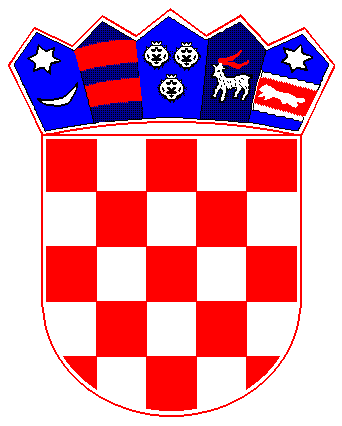 	REPUBLIKA  HRVATSKAPRIMORSKO-GORANSKA ŽUPANIJA    OPĆINA  MATULJI  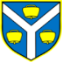 ZAHTJEV ZA UVRŠTAVANJE NA LISTU SPOSOBNIH PONUDITELJA ZA NABAVU ROBA I USLUGA VRIJEDNOSTI DO 200.000 KUNA TE RADOVA U VRIJEDNOSTI DO 500.000 KUNA U 2022.GODINI*upisuju se podaci iz Liste roba, radova i usluga koja je sastavni dio Javnog poziva.Dokumentacija koja se prilaže uz Zahtjev___________________________________________                  							    Potpis i pečat podnositelja prijave	__________________________________________              U _______________, _____________ 2021.PODACI O PODNOSITELJU ZAHTJEVAPODACI O PODNOSITELJU ZAHTJEVAPODACI O PODNOSITELJU ZAHTJEVAPODACI O PODNOSITELJU ZAHTJEVAIME I PREZIME / NAZIV OIB:Adresa sjedištakontakttelefonkontaktMob. telefonkontakte-mailIme i prezime odgovorne osobeGRUPA RADOVA, ROBA ILI USLUGA  ZA KOJU SE ŽELI UVRŠTAVANJE NA LISTU*GRUPA RADOVA, ROBA ILI USLUGA  ZA KOJU SE ŽELI UVRŠTAVANJE NA LISTU*GRUPA RADOVA, ROBA ILI USLUGA  ZA KOJU SE ŽELI UVRŠTAVANJE NA LISTU*GRUPA RADOVA, ROBA ILI USLUGA  ZA KOJU SE ŽELI UVRŠTAVANJE NA LISTU*RADOVIRedni broj:Redni broj:RADOVIOpis radova:Opis radova:USLUGERedni broj:Redni broj:USLUGEOpis usluga:Opis usluga:ROBARedni broj:Redni broj:ROBAOpis robe:Opis robe:OBVEZNA DOKUMENTACIJA KOJE SE PRILAŽE UZ ZAHTJEVOBVEZNA DOKUMENTACIJA KOJE SE PRILAŽE UZ ZAHTJEVIzvadak iz sudskog, obrtnog, strukovnog ili drugog odgovarajućeg registra iz kojeg je vidljivo da je ponuditelj registriran za obavljanje djelatnosti za koju se prijavljuje – u presliciIzvadak iz sudskog, obrtnog, strukovnog ili drugog odgovarajućeg registra iz kojeg je vidljivo da je ponuditelj registriran za obavljanje djelatnosti za koju se prijavljuje – u presliciROK ZA PODNOŠENJE PRIJAVA:2.12.2021.godineROK ZA PODNOŠENJE PRIJAVA:2.12.2021.godineZahtjevi se podnose osobno ili putem pošte na adr Općina Matulji, Trg Maršala Tita  11, 51211 Matulji